Weekly SnapshotWeek of September 24, 2018Vocabulary“Familiar Places”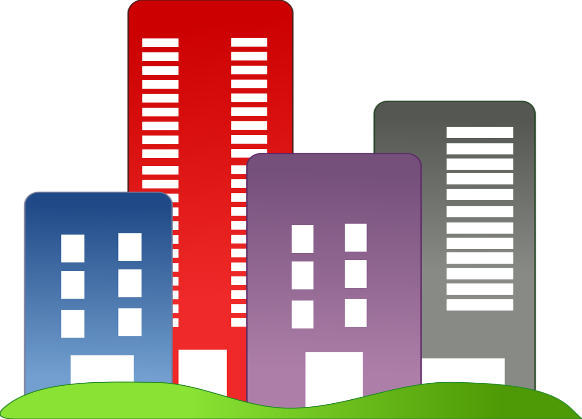 agree- to have the same ideascommunity- a place where people live, work, and playfamiliar- something that is already knownfestival- a special event or partynative- something that belongs to you because of where you were bornneighborhood- a place where people live and work togetherpopulation- means the number of people who live somewheretradition- an activity or belief that people share for many yearsVocabulary“A Contest of Riddles”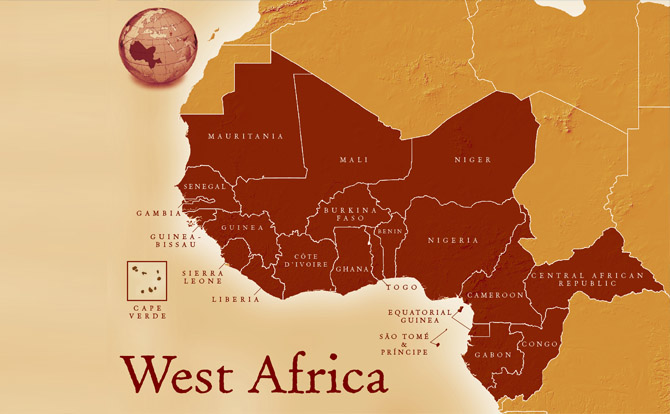 choice – is a decisioncontest –is a game or test to see who is the best at somethingexcellent- very goodinterpret – to figure out or explain what something meansknowledge- is what you knownonsense- something that makes no senseoutcome – the result of somethingresponse –an answer or reply Monday, September 24, 2018Learning StrategiesMindfulness MondayMorning Meeting The Five Point Scale6th Grade Weekly Selection:  “Familiar Places”Introduction:  VocabularyActivating Prior KnowledgeFocus on Genre-Expository NonfictionRead Aloud and Discuss Elements- Look at headings, pictures, and captions to preview textHomework- Write a sentence with each vocabulary word7th & 8th Grade Weekly Selection:  “A Contest of Riddles”Introduction:  VocabularyActivating Prior KnowledgeFocus on Genre- PlayRead Aloud and Discuss Elements-dialogue, stage directions, actors/actressesHomework-Write a sentence with each vocabulary wordTuesday, September 25, 2018 Learning StrategiesTalk About it TuesdayClassroom Expectations: Lesson 36th Grade Weekly Selection:  “Familiar Places”STAR 360Homework: none7th & 8th Grade Weekly Selection:  “A Contest of Riddles”STAR 360Homework: noneWednesday, September 26, 2018Learning StrategiesWork on It Wednesday- Conference & ChatPlease check with your child about missing assignments and grades below C6th Grade Weekly Selection:  “Familiar Places”Grammar- Use Statements and CommandsHomework: grammar7th  & 8th Grade Weekly Selection:  “A Contest of Riddles”Grammar- use subjects and verbsHomework: grammarThursday, September 27, 2018Learning StrategiesThink About it ThursdayGrowth Mindset Unit- Lesson 26th Grade Weekly Selection:  “Familiar Places”Paired Reading of TextAnalyze Text Structure- Main IdeaHomework: Review Vocabulary7th & 8th  Grade Weekly Selection:  “A Contest of Riddles”Paired Reading of TextAnalyze Text Structure-Synonyms and Antonyms Homework: Review VocabularyFriday, September 28, 2018Learning StrategiesPreferred and Non-Preferred GroupingSTEM ACTIVITY- The Great Desert Island Stem Challenge- Part 16th, 7th , & 8th  Grade Weekly SelectionReading TestWriting Assessment